 Всероссийские проверочные работы (ВПР) - это итоговые контрольные работы, которые проводятся по отдельным учебным предметам для школьников всей страны.ВПР не является государственной итоговой аттестацией. Они проводятся школой самостоятельно, с использованием единых вариантов заданий для всей Российской Федерации, разрабатываются на федеральном уровне, ВПР должны дать возможность оценить учебные результаты обучающихся по единым критериям.Участниками ВПР по каждому учебному предмету являются ВСЕ обучающиеся соответствующих классов ВСЕХ образовательных организаций, реализующих программы начального общего, основного общего и/или среднего общего образования.Приказом Федеральной службы по надзору в сфере образования и науки от 21 декабря 2023 года № 2160 утвержден график проведения всероссийских проверочных работ в 2024 году для обучающихся в общеобразовательных организациях.Традиционные весенние ВПР пройдут в штатном режиме в 4–8-х классах. А в 11-х классах сохранили режим апробации. Проверочную работу в 10-х классах в этом году проводить НЕ будут.Как и в 2023 году, Рособрнадзор отдельно выделил в расписании предметы с углубленным изучением: математику и физику. Работы по этим предметам выполнят ученики 7-х и 8-х классов в случае, если школа реализует углубленное изучение математики и физики.Ведомство сохранило возможность проведения ВПР в компьютерной форме в 5–8-х классах по истории, биологии, географии и обществознанию.Работы проведут в период с 4 по 17 апреля. В расписании предусмотрели резервный день для работ в компьютерной форме – 18 апреля.Рособрнадзор планирует выборочно проверить объективность образовательных результатов. Подобную проверку проведут по русскому языку и математике в 4–6-х классах. Подобный контроль запланировали и в 11-х классах: для выпускников предусмотрели единую проверочную работу по социально-гуманитарным предметам. Конкретные школы и классы определит Рособрнадзор.График  проведения ВПР на 2024 год в МОБУ Благовещенская сош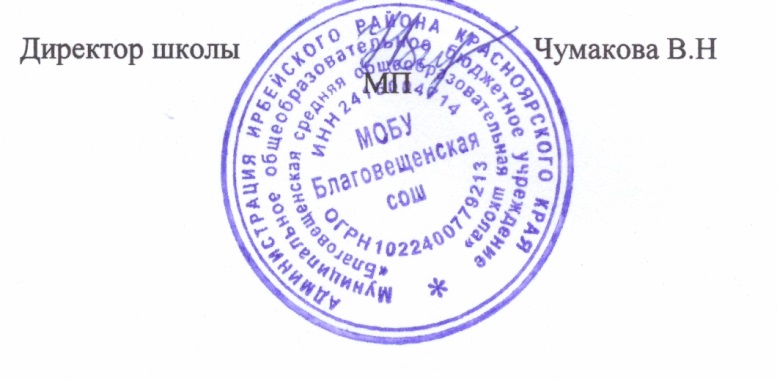 Классматематикарусский язПредмет 1датаПредмет 2дата 423.04.24 вт16.04.24 втОкр. Мир16.05.24 чт--516.04.24 вт 18.04.24 чтБиология23.04.24 втИстория25.04.24 чт618.04.24 чт16.04.24 вт Ест – науч 25.04.24 чтОбщ - науч23.04.24 вт718.04.24 чт16.04.24 вт Ест – науч23.04.24 втОбщ - науч25.04.24 чт817.04ю24 ср24.04.24.ср Ест – науч09.04.24 втОбщ - науч11.04.24 чт11--география13.03.24 -- 